February 28, 2024Utility Code 700064A-00108714Sanford Alderfer Transport Inc.2705 Clemens Road Suite 101Hatfield PA 19440Dear Sir/Madam:	On January 11, 2024, the Commission received your note stating that this company is no longer in business.  Please see the enclosed forms to file a Discontinuance of Property Carrier Authority and an Abandonment of Household Goods Carrier Authority.	Should you have any questions pertaining to your application, please contact our Bureau at 717-772-7777.								Sincerely,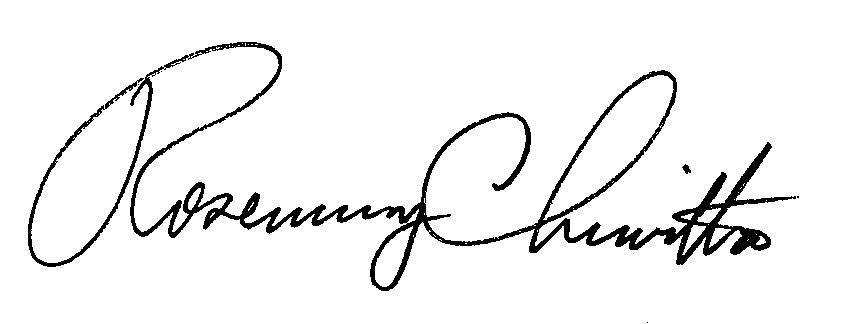 Rosemary ChiavettaSecretaryEnclosureRC: alw